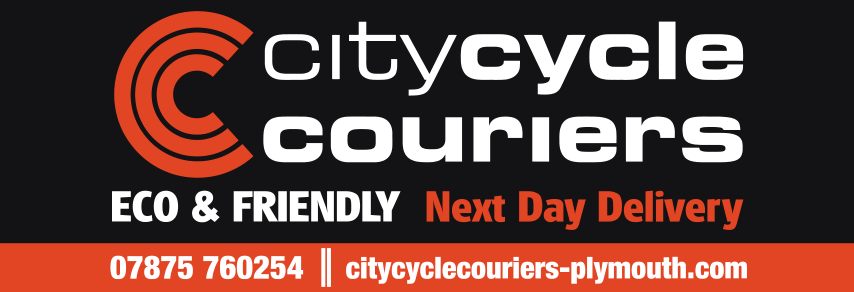 50 Mile Time TrialSunday 23rd July 2017 Promoted on behalf of the CTT under their rules and regulations Event Secretary: -  Rob Scott, City Cycle Couriers, Office 10, The Business Centre, 2 Cattedown Road, Plymouth, PL4 0EG. Mob: 07875 760254Start Timekeeper: - Rob ScottFinish Timekeeper: - Vince Jennings (ESSA Cycling)Marshalls: - Members of City Cycle Couriers RT & Alltrax - Steve Kirby, Marvin Laing, Ivor Pooke, Cliff Morrish & John Benney.Event Headquarters: - Dean Prior Parish Village Hall, Lower Dean, The Event Headquarters where race numbers are available will be open from 6:00am.First Rider off at 0701 hrs.Course Record Holder: - Conrad Moss – Mid Devon CC – 1:43:56 – Sunday 24th July 2016Course Details:   S4/50 - Start on A38 approximately 1.5 miles South West of Buckfastleigh at a point level with the clearway sign at the end of the lane out of Dean Prior Village and level with the 12th kerbstone (GR SX 729648). Join the A38 - care- in the Exeter bound direction to pass Buckfastleigh, Ashburton, Bickington, Heathfield and Chudleigh Knighton. At Chudleigh Bridge (signed Chudleigh and Teign Valley) filter left, turn right (M), give way, and right again (M) to re-join the A38 in the Plymouth bound direction. Retrace the outward route to filter left at the sign "Lower Dean". Turn right (M), give way, to pass under the A38, then turn right again (M), give way, on to the old A38. Continue past Buckfastleigh to Dart Bridge where take second exit at the mini roundabout (M) and then turn left (M) to re-join the A38, Exeter bound direction.  Retrace first circuit via Chudleigh Bridge and back to filter left at the sign "Lower Dean". Turn right, give way, to pass under the A38, then turn right again, give way, on to the old A38, to finish at gas marker stone outside house No 72A and 25 metres before lamp post 18 (GR 735 655). (Approximately 80 metres before turn left towards Buckfast).  Notes to riders: If you plan to warm up on a turbo trainer, please do not take up a whole parking space within the limited spaces of the town car park.  Please allow 20 minutes to ride to the start and in under no circumstances turn around in or cross the main A38 carriageway.  You will be disqualified if observed doing so. Observe the Highway Code and keep your head up at all times. Do not “white line” Paced Riding: CTT regulation No.21 must be observed at all times.  Any rider seen taking pace from another competitor will be disqualified.  It is compulsory that all riders wear a hard shell helmet that meets CTT regulation No.15.  The course used for this event is on a high-speed road. Overtaking traffic will be moving fast.  For your own safety keep well to the left of your carriageway. There will be times when the traffic will be leaving the main road and filtering off to the left – be aware of this possibility every time you cross any exit road. There will be times when the traffic will be coming on to the main road and filtering in from your left.  Be aware of this possibility every time you cross any entry road. Have a safe but enjoyable ride!! Sponsored Clubs:  Alltrax – Alltrax CyclesMid Devon CC – Colin Lewis Cycles North Devon Wheelers - Southfork Giant HelstonPrize list (to be awarded on the day only so please stick around) (one rider, one prize) 1st Overall - £60				1st Vet 50+ - £15   			1st Lady - £25   2nd Overall - £40  			1st Vet 60+ - £15			2nd Lady – £103rd Overall - £30 			4th Overall – £205th Overall – £156th Overall - £107th Overall – £88th Overall - £5			Starting Order:NoNameClub Cat.LTS / est.Start Time2Sarah LakeyMid Devon CCLady2-21-0007023Nik RorkeExeter WheelersLady2-13-1307034Joanna KnightBristol South CCLady2-15-2807045Zoe BetteridgeNorth Devon WheelersLady2-07-1807056Martina GeragthyPenzance WheelersLady2-05-4607067Rebecca CornwellTaw VeloLady2-12-0007078Rose WillisSt. Austell WheelersLady2-04-3007089Luis CarnosaRNRMCASenior2-10-00070910Liam BardRevo RacingSenior1-45-01071011Philip BrayPlymouth Corinthian CCSenior1-54-14071112Harry LoaderMid Devon CCEspoir1-52-00071213Chris CookAlltraxVet 50+2-00-35071314Andrew BarryPure EnduranceSenior2-10-00071415Gary FouracresSt. Austell WheelersVet 50+1-48-02071516David RouseNorth Devon WheelersVet 40+1-52-57071617Julian HarperRevo RacingVet 40+1-54-32071718Richard BrownTavistock WheelersVet 40+1-59-31071819Robert WarwickerTri-Anglia Triathlon ClubVet 40+2-10-00071920Lubos ObornikCS DynamoVet 50+1-44-39072021Mark SandersMid Devon CCVet 50+1-48-50072122Owen PriorExeter WheelersSenior1-58-03072223Mark PierceTavistock WheelersSenior1-58-41072324Kevin WeymouthMid Devon CCVet 40+2-05-00072425Paul WalshePlymouth Corinthian CCVet 40+1-47-28072526Chris ShakyaExeter WheelersSenior1-52-58072627Daniel KempeBristol South CCVet 50+1-57-58072728Ian DeakinMid Devon CCVet 60+2-00-51072829Mike RoseExeter WheelersVet 60+2-08-00072930Niall ToddTavistock WheelersVet 40+1-43-48073031Matt WilliamsonExeter WheelersSenior1-48-44073132Chris ScawnPlymouth Corinthian CCVet 60+1-53-29073233Stuart PickeringGiant HelstonVet 50+1-58-02073334Andrew EllisGiant HelstonVet 40+2-02-19073435Mark SmejkalSt. Austell WheelersSenior1-47-14073536Stuart HallDevon & Somerset FRSCCVet 50+1-52-26073637Doug ParkerSid Valley CCVet 50+1-57-22073738Samuel WoodsPlymouth Corinthian CCSenior2-00-00073839Jonathan EllisPlymouth Corinthian CCSenior2-05-00073940Tim McEvoyCamel Valley C&TCSenior1-41-56074041Ian CullenMid Devon CCVet 40+1-48-03074142Steve Hockings-ThompsonRevo RacingVet 50+1-53-08074243Mark BradleyBristol South CCVet 50+1-58-00074344Mark BirdDevon & Somerset FRSCCVet 40+2-01-20074445Matt SlaterRevo RacingVet 40+1-46-53074546Garry DrewRNRMCAVet 50+1-52-23074647Tom MoranPlymouth Corinthian CCVet 50+1-57-20074748Josh CoyneOkehampton CCEspoir2-02-00074849Tom JenningsESSA CyclingSenior2-05-00074950Conrad MossMid Devon CCVet 40+1-39-450750